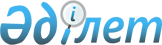 О внесении изменений и дополнений в приказ Председателя Агентства Республики Казахстан по делам государственной службы от 21 июля 2022 года № 163 "Об утверждении положений о территориальных органах Агентства Республики Казахстан по делам государственной службы"Приказ Председателя Агентства Республики Казахстан по делам государственной службы от 21 августа 2023 года № 170
      ПРИКАЗЫВАЮ:
      1. Внести в приказ Председателя Агентства Республики Казахстан по делам государственной службы от 21 июля 2022 года № 163 "Об утверждении положений о территориальных органах Агентства Республики Казахстан по делам государственной службы" следующие изменения и дополнения:
      в приложении 1 "Положение о Департаменте Агентства Республики Казахстан по делам государственной службы по области Абай", утвержденном указанным приказом:
      в пункте 13:
      подпункт 1) изложить в следующей редакции:
      "1) реализация в пределах соответствующей административно-территориальной единицы государственной политики в сферах государственной службы, оценки качества оказания государственных услуг, и государственного контроля за качеством оказания государственных услуг, а также выработка мер по дебюрократизации государственного аппарата;";
      в подпункт 2) вносится изменение на казахском языке, текст на русском языке не меняется;
      в пункте 14:
      дополнить подпунктом 3-1) следующего содержания:
      "3-1) вносить государственным органам в пределах своей компетенции к рассмотрению рекомендации по итогам мониторинга распределений административных государственных должностей корпуса "Б" по функциональным блокам;";
      в подпункт 4) вносится изменение на казахском языке, текст на русском языке не меняется;
      в пункте 15:
      подпункт 5) изложить в следующей редакции:
      "5) осуществление в государственных органах оценки эффективности по управлению персоналом и качества оказания государственных услуг;";
      дополнить подпунктом 9-1) следующего содержания:
      "9-1) ведение мониторинга состояния кадрового состава контрактных служащих в государственных органах;";
      дополнить подпунктом 10-1) следующего содержания:
      "10-1) проведение мониторинга структур и штатных расписаний государственных органов, а также должностных инструкций на соответствие Правилам определения соотношения руководящего и исполнительского состава административных государственных служащих;";
      дополнить подпунктом 11-1) следующего содержания:
      "11-1) согласование квалификационных требований, предъявляемых к административным государственным должностям корпуса "Б" государственных органов;";
      подпункт 13) изложить в следующей редакции:
      "13) рассмотрение на соответствие требованиям законодательства Республики Казахстан в сфере государственной службы документов кандидатов в акимы района, городов областного значения, города районного значения, села, поселка, сельского округа, представленных соответствующей районной (городской) избирательной комиссией;";
      дополнить подпунктом 14-1) следующего содержания:
      "14-1) осуществление мониторинга соблюдения режима рабочего времени государственными органами, а также по его итогам проведение проверок;";
      дополнить подпунктом 17-1) следующего содержания:
      "17-1) рассмотрение, анализ, мониторинг и выявление системных проблем, поднимаемых гражданами в обращениях, запросах, откликах и сообщениях;";
      в подпункты 23) и 24) вносятся изменения на казахском языке, текст на русском языке не меняется;
      подпункт 28) изложить в следующей редакции:
      "28) осуществление государственного контроля за качеством оказания государственных услуг, выработка предложений на основе анализа и мониторинга, направленных на предупреждение нарушений при их оказании и обеспечение прав и законных интересов услугополучателей;";
      дополнить подпунктами 35-1) следующего содержания:
      "35-1) осуществление мониторинга прохождения государственной службы лиц, зачисленных в региональный кадровый резерв области, города республиканского значения, столицы;";
      пункт 18 изложить в следующей редакции:
      "18. Руководитель Департамента имеет заместителя, который назначается на должность и освобождается от должности руководителем аппарата Агентства.";
      в приложении 2 "Положение о Департаменте Агентства Республики Казахстан по делам государственной службы по Акмолинской области", утвержденном указанным приказом:
      пункт 8 изложить в следующей редакции:
      "8. Местонахождение Департамента: 020000, Республики Казахстан, Акмолинская область, город Кокшетау, улица Абая, 87Б.";
      в пункте 13:
      подпункт 1) изложить в следующей редакции:
      "1) реализация в пределах соответствующей административно-территориальной единицы государственной политики в сферах государственной службы, оценки качества оказания государственных услуг, и государственного контроля за качеством оказания государственных услуг, а также выработка мер по дебюрократизации государственного аппарата;";
      в подпункт 2) вносится изменение на казахском языке, текст на русском языке не меняется;
      в пункте 14:
      дополнить подпунктом 3-1) следующего содержания:
      "3-1) вносить государственным органам в пределах своей компетенции к рассмотрению рекомендации по итогам мониторинга распределений административных государственных должностей корпуса "Б" по функциональным блокам;";
      в подпункт 4) вносится изменение на казахском языке, текст на русском языке не меняется;
      в пункте 15:
      подпункт 5) изложить в следующей редакции:
      "5) осуществление в государственных органах оценки эффективности по управлению персоналом и качества оказания государственных услуг;";
      дополнить подпунктом 9-1) следующего содержания:
      "9-1) ведение мониторинга состояния кадрового состава контрактных служащих в государственных органах;";
      дополнить подпунктом 10-1) следующего содержания:
      "10-1) проведение мониторинга структур и штатных расписаний государственных органов, а также должностных инструкций на соответствие Правилам определения соотношения руководящего и исполнительского состава административных государственных служащих;";
      дополнить подпунктом 11-1) следующего содержания:
      "11-1) согласование квалификационных требований, предъявляемых к административным государственным должностям корпуса "Б" государственных органов;";
      подпункт 13) изложить в следующей редакции:
      "13) рассмотрение на соответствие требованиям законодательства Республики Казахстан в сфере государственной службы документов кандидатов в акимы района, городов областного значения, города районного значения, села, поселка, сельского округа, представленных соответствующей районной (городской) избирательной комиссией;";
      дополнить подпунктом 14-1) следующего содержания:
      "14-1) осуществление мониторинга соблюдения режима рабочего времени государственными органами, а также по его итогам проведение проверок;";
      дополнить подпунктом 17-1) следующего содержания:
      "17-1) рассмотрение, анализ, мониторинг и выявление системных проблем, поднимаемых гражданами в обращениях, запросах, откликах и сообщениях;";
      в подпункты 23) и 24) вносятся изменения на казахском языке, текст на русском языке не меняется;
      подпункт 28) изложить в следующей редакции:
      "28) осуществление государственного контроля за качеством оказания государственных услуг, выработка предложений на основе анализа и мониторинга, направленных на предупреждение нарушений при их оказании и обеспечение прав и законных интересов услугополучателей;";
      дополнить подпунктами 35-1) следующего содержания:
      "35-1) осуществление мониторинга прохождения государственной службы лиц, зачисленных в региональный кадровый резерв области, города республиканского значения, столицы;";
      пункт 18 изложить в следующей редакции:
      "18. Руководитель Департамента имеет заместителя, который назначается на должность и освобождается от должности руководителем аппарата Агентства.";
      в приложении 3 "Положение о Департаменте Агентства Республики Казахстан по делам государственной службы по Актюбинской области", утвержденном указанным приказом:
      пункт 8 изложить в следующей редакции:
      "8. Местонахождение адрес Департамента: 030010, Республика Казахстан, Актюбинская область, город Актобе, район Астана, проспект Абилкайыр хана, 40.";
      в пункте 13:
      подпункт 1) изложить в следующей редакции:
      "1) реализация в пределах соответствующей административно-территориальной единицы государственной политики в сферах государственной службы, оценки качества оказания государственных услуг, и государственного контроля за качеством оказания государственных услуг, а также выработка мер по дебюрократизации государственного аппарата;";
      в подпункт 2) вносится изменение на казахском языке, текст на русском языке не меняется;
      в пункте 14:
      дополнить подпунктом 3-1) следующего содержания:
      "3-1) вносить государственным органам в пределах своей компетенции к рассмотрению рекомендации по итогам мониторинга распределений административных государственных должностей корпуса "Б" по функциональным блокам;";
      в подпункт 4) вносится изменение на казахском языке, текст на русском языке не меняется;
      в пункте 15:
      подпункт 5) изложить в следующей редакции:
      "5) осуществление в государственных органах оценки эффективности по управлению персоналом и качества оказания государственных услуг;";
      дополнить подпунктом 9-1) следующего содержания:
      "9-1) ведение мониторинга состояния кадрового состава контрактных служащих в государственных органах;";
      дополнить подпунктом 10-1) следующего содержания:
      "10-1) проведение мониторинга структур и штатных расписаний государственных органов, а также должностных инструкций на соответствие Правилам определения соотношения руководящего и исполнительского состава административных государственных служащих;";
      дополнить подпунктом 11-1) следующего содержания:
      "11-1) согласование квалификационных требований, предъявляемых к административным государственным должностям корпуса "Б" государственных органов;";
      подпункт 13) изложить в следующей редакции:
      "13) рассмотрение на соответствие требованиям законодательства Республики Казахстан в сфере государственной службы документов кандидатов в акимы района, городов областного значения, города районного значения, села, поселка, сельского округа, представленных соответствующей районной (городской) избирательной комиссией;";
      дополнить подпунктом 14-1) следующего содержания:
      "14-1) осуществление мониторинга соблюдения режима рабочего времени государственными органами, а также по его итогам проведение проверок;";
      дополнить подпунктом 17-1) следующего содержания:
      "17-1) рассмотрение, анализ, мониторинг и выявление системных проблем, поднимаемых гражданами в обращениях, запросах, откликах и сообщениях;";
      в подпункты 23) и 24) вносятся изменения на казахском языке, текст на русском языке не меняется;
      подпункт 28) изложить в следующей редакции:
      "28) осуществление государственного контроля за качеством оказания государственных услуг, выработка предложений на основе анализа и мониторинга, направленных на предупреждение нарушений при их оказании и обеспечение прав и законных интересов услугополучателей;";
      дополнить подпунктами 35-1) следующего содержания:
      "35-1) осуществление мониторинга прохождения государственной службы лиц, зачисленных в региональный кадровый резерв области, города республиканского значения, столицы;";
      пункт 18 изложить в следующей редакции:
      "18. Руководитель Департамента имеет заместителя, который назначается на должность и освобождается от должности руководителем аппарата Агентства.";
      в приложении 4 "Положение о Департаменте Агентства Республики Казахстан по делам государственной службы по Алматинской области", утвержденном указанным приказом:
      в пункте 13:
      подпункт 1) изложить в следующей редакции:
      "1) реализация в пределах соответствующей административно-территориальной единицы государственной политики в сферах государственной службы, оценки качества оказания государственных услуг, и государственного контроля за качеством оказания государственных услуг, а также выработка мер по дебюрократизации государственного аппарата;";
      в подпункт 2) вносится изменение на казахском языке, текст на русском языке не меняется;
      в пункте 14:
      дополнить подпунктом 3-1) следующего содержания:
      "3-1) вносить государственным органам в пределах своей компетенции к рассмотрению рекомендации по итогам мониторинга распределений административных государственных должностей корпуса "Б" по функциональным блокам;";
      в подпункт 4) вносится изменение на казахском языке, текст на русском языке не меняется;
      в пункте 15:
      подпункт 5) изложить в следующей редакции:
      "5) осуществление в государственных органах оценки эффективности по управлению персоналом и качества оказания государственных услуг;";
      дополнить подпунктом 9-1) следующего содержания:
      "9-1) ведение мониторинга состояния кадрового состава контрактных служащих в государственных органах;";
      дополнить подпунктом 10-1) следующего содержания:
      "10-1) проведение мониторинга структур и штатных расписаний государственных органов, а также должностных инструкций на соответствие Правилам определения соотношения руководящего и исполнительского состава административных государственных служащих;";
      дополнить подпунктом 11-1) следующего содержания:
      "11-1) согласование квалификационных требований, предъявляемых к административным государственным должностям корпуса "Б" государственных органов;";
      подпункт 13) изложить в следующей редакции:
      "13) рассмотрение на соответствие требованиям законодательства Республики Казахстан в сфере государственной службы документов кандидатов в акимы района, городов областного значения, города районного значения, села, поселка, сельского округа, представленных соответствующей районной (городской) избирательной комиссией;";
      дополнить подпунктом 14-1) следующего содержания:
      "14-1) осуществление мониторинга соблюдения режима рабочего времени государственными органами, а также по его итогам проведение проверок;";
      дополнить подпунктом 17-1) следующего содержания:
      "17-1) рассмотрение, анализ, мониторинг и выявление системных проблем, поднимаемых гражданами в обращениях, запросах, откликах и сообщениях;";
      в подпункты 23) и 24) вносятся изменения на казахском языке, текст на русском языке не меняется;
      подпункт 28) изложить в следующей редакции:
      "28) осуществление государственного контроля за качеством оказания государственных услуг, выработка предложений на основе анализа и мониторинга, направленных на предупреждение нарушений при их оказании и обеспечение прав и законных интересов услугополучателей;";
      дополнить подпунктами 35-1) следующего содержания:
      "35-1) осуществление мониторинга прохождения государственной службы лиц, зачисленных в региональный кадровый резерв области, города республиканского значения, столицы;";
      пункт 18 изложить в следующей редакции:
      "18. Руководитель Департамента имеет заместителя, который назначается на должность и освобождается от должности руководителем аппарата Агентства.";
      в приложении 5 "Положение о Департаменте Агентства Республики Казахстан по делам государственной службы по Атырауской области", утвержденном указанным приказом:
      в пункте 13:
      подпункт 1) изложить в следующей редакции:
      "1) реализация в пределах соответствующей административно-территориальной единицы государственной политики в сферах государственной службы, оценки качества оказания государственных услуг, и государственного контроля за качеством оказания государственных услуг, а также выработка мер по дебюрократизации государственного аппарата;";
      в подпункт 2) вносится изменение на казахском языке, текст на русском языке не меняется;
      в пункте 14:
      дополнить подпунктом 3-1) следующего содержания:
      "3-1) вносить государственным органам в пределах своей компетенции к рассмотрению рекомендации по итогам мониторинга распределений административных государственных должностей корпуса "Б" по функциональным блокам;";
      в подпункт 4) вносится изменение на казахском языке, текст на русском языке не меняется;
      в пункте 15:
      подпункт 5) изложить в следующей редакции:
      "5) осуществление в государственных органах оценки эффективности по управлению персоналом и качества оказания государственных услуг;";
      дополнить подпунктом 9-1) следующего содержания:
      "9-1) ведение мониторинга состояния кадрового состава контрактных служащих в государственных органах;";
      дополнить подпунктом 10-1) следующего содержания:
      "10-1) проведение мониторинга структур и штатных расписаний государственных органов, а также должностных инструкций на соответствие Правилам определения соотношения руководящего и исполнительского состава административных государственных служащих;";
      дополнить подпунктом 11-1) следующего содержания:
      "11-1) согласование квалификационных требований, предъявляемых к административным государственным должностям корпуса "Б" государственных органов;";
      подпункт 13) изложить в следующей редакции:
      "13) рассмотрение на соответствие требованиям законодательства Республики Казахстан в сфере государственной службы документов кандидатов в акимы района, городов областного значения, города районного значения, села, поселка, сельского округа, представленных соответствующей районной (городской) избирательной комиссией;";
      дополнить подпунктом 14-1) следующего содержания:
      "14-1) осуществление мониторинга соблюдения режима рабочего времени государственными органами, а также по его итогам проведение проверок;";
      дополнить подпунктом 17-1) следующего содержания:
      "17-1) рассмотрение, анализ, мониторинг и выявление системных проблем, поднимаемых гражданами в обращениях, запросах, откликах и сообщениях;";
      в подпункты 23) и 24) вносятся изменения на казахском языке, текст на русском языке не меняется;
      подпункт 28) изложить в следующей редакции:
      "28) осуществление государственного контроля за качеством оказания государственных услуг, выработка предложений на основе анализа и мониторинга, направленных на предупреждение нарушений при их оказании и обеспечение прав и законных интересов услугополучателей;";
      дополнить подпунктами 35-1) следующего содержания:
      "35-1) осуществление мониторинга прохождения государственной службы лиц, зачисленных в региональный кадровый резерв области, города республиканского значения, столицы;";
      пункт 18 изложить в следующей редакции:
      "18. Руководитель Департамента имеет заместителя, который назначается на должность и освобождается от должности руководителем аппарата Агентства.";
      в приложении 6 "Положение о Департаменте Агентства Республики Казахстан по делам государственной службы по Западно-Казахстанской области", утвержденном указанным приказом:
      в пункте 13:
      подпункт 1) изложить в следующей редакции:
      "1) реализация в пределах соответствующей административно-территориальной единицы государственной политики в сферах государственной службы, оценки качества оказания государственных услуг, и государственного контроля за качеством оказания государственных услуг, а также выработка мер по дебюрократизации государственного аппарата;";
      в подпункт 2) вносится изменение на казахском языке, текст на русском языке не меняется;
      в пункте 14:
      дополнить подпунктом 3-1) следующего содержания:
      "3-1) вносить государственным органам в пределах своей компетенции к рассмотрению рекомендации по итогам мониторинга распределений административных государственных должностей корпуса "Б" по функциональным блокам;";
      в подпункт 4) вносится изменение на казахском языке, текст на русском языке не меняется;
      в пункте 15:
      подпункт 5) изложить в следующей редакции:
      "5) осуществление в государственных органах оценки эффективности по управлению персоналом и качества оказания государственных услуг;";
      дополнить подпунктом 9-1) следующего содержания:
      "9-1) ведение мониторинга состояния кадрового состава контрактных служащих в государственных органах;";
      дополнить подпунктом 10-1) следующего содержания:
      "10-1) проведение мониторинга структур и штатных расписаний государственных органов, а также должностных инструкций на соответствие Правилам определения соотношения руководящего и исполнительского состава административных государственных служащих;";
      дополнить подпунктом 11-1) следующего содержания:
      "11-1) согласование квалификационных требований, предъявляемых к административным государственным должностям корпуса "Б" государственных органов;";
      подпункт 13) изложить в следующей редакции:
      "13) рассмотрение на соответствие требованиям законодательства Республики Казахстан в сфере государственной службы документов кандидатов в акимы района, городов областного значения, города районного значения, села, поселка, сельского округа, представленных соответствующей районной (городской) избирательной комиссией;";
      дополнить подпунктом 14-1) следующего содержания:
      "14-1) осуществление мониторинга соблюдения режима рабочего времени государственными органами, а также по его итогам проведение проверок;";
      дополнить подпунктом 17-1) следующего содержания:
      "17-1) рассмотрение, анализ, мониторинг и выявление системных проблем, поднимаемых гражданами в обращениях, запросах, откликах и сообщениях;";
      в подпункты 23) и 24) вносятся изменения на казахском языке, текст на русском языке не меняется;
      подпункт 28) изложить в следующей редакции:
      "28) осуществление государственного контроля за качеством оказания государственных услуг, выработка предложений на основе анализа и мониторинга, направленных на предупреждение нарушений при их оказании и обеспечение прав и законных интересов услугополучателей;";
      дополнить подпунктами 35-1) следующего содержания:
      "35-1) осуществление мониторинга прохождения государственной службы лиц, зачисленных в региональный кадровый резерв области, города республиканского значения, столицы;";
      пункт 18 изложить в следующей редакции:
      "18. Руководитель Департамента имеет заместителя, который назначается на должность и освобождается от должности руководителем аппарата Агентства.";
      в приложении 7 "Положение о Департаменте Агентства Республики Казахстан по делам государственной службы по Жамбылской области", утвержденном указанным приказом:
      в пункте 13:
      подпункт 1) изложить в следующей редакции:
      "1) реализация в пределах соответствующей административно-территориальной единицы государственной политики в сферах государственной службы, оценки качества оказания государственных услуг, и государственного контроля за качеством оказания государственных услуг, а также выработка мер по дебюрократизации государственного аппарата;";
      в подпункт 2) вносится изменение на казахском языке, текст на русском языке не меняется;
      в пункте 14:
      дополнить подпунктом 3-1) следующего содержания:
      "3-1) вносить государственным органам в пределах своей компетенции к рассмотрению рекомендации по итогам мониторинга распределений административных государственных должностей корпуса "Б" по функциональным блокам;";
      в подпункт 4) вносится изменение на казахском языке, текст на русском языке не меняется;
      в пункте 15:
      подпункт 5) изложить в следующей редакции:
      "5) осуществление в государственных органах оценки эффективности по управлению персоналом и качества оказания государственных услуг;";
      дополнить подпунктом 9-1) следующего содержания:
      "9-1) ведение мониторинга состояния кадрового состава контрактных служащих в государственных органах;";
      дополнить подпунктом 10-1) следующего содержания:
      "10-1) проведение мониторинга структур и штатных расписаний государственных органов, а также должностных инструкций на соответствие Правилам определения соотношения руководящего и исполнительского состава административных государственных служащих;";
      дополнить подпунктом 11-1) следующего содержания:
      "11-1) согласование квалификационных требований, предъявляемых к административным государственным должностям корпуса "Б" государственных органов;";
      подпункт 13) изложить в следующей редакции:
      "13) рассмотрение на соответствие требованиям законодательства Республики Казахстан в сфере государственной службы документов кандидатов в акимы района, городов областного значения, города районного значения, села, поселка, сельского округа, представленных соответствующей районной (городской) избирательной комиссией;";
      дополнить подпунктом 14-1) следующего содержания:
      "14-1) осуществление мониторинга соблюдения режима рабочего времени государственными органами, а также по его итогам проведение проверок;";
      дополнить подпунктом 17-1) следующего содержания:
      "17-1) рассмотрение, анализ, мониторинг и выявление системных проблем, поднимаемых гражданами в обращениях, запросах, откликах и сообщениях;";
      в подпункты 23) и 24) вносятся изменения на казахском языке, текст на русском языке не меняется;
      подпункт 28) изложить в следующей редакции:
      "28) осуществление государственного контроля за качеством оказания государственных услуг, выработка предложений на основе анализа и мониторинга, направленных на предупреждение нарушений при их оказании и обеспечение прав и законных интересов услугополучателей;";
      дополнить подпунктами 35-1) следующего содержания:
      "35-1) осуществление мониторинга прохождения государственной службы лиц, зачисленных в региональный кадровый резерв области, города республиканского значения, столицы;";
      пункт 18 изложить в следующей редакции:
      "18. Руководитель Департамента имеет заместителя, который назначается на должность и освобождается от должности руководителем аппарата Агентства.";
      в приложении 8 "Положение о Департаменте Агентства Республики Казахстан по делам государственной службы по области Жетісу", утвержденном указанным приказом:
      в пункте 13:
      подпункт 1) изложить в следующей редакции:
      "1) реализация в пределах соответствующей административно-территориальной единицы государственной политики в сферах государственной службы, оценки качества оказания государственных услуг, и государственного контроля за качеством оказания государственных услуг, а также выработка мер по дебюрократизации государственного аппарата;";
      в подпункт 2) вносится изменение на казахском языке, текст на русском языке не меняется;
      в пункте 14:
      дополнить подпунктом 3-1) следующего содержания:
      "3-1) вносить государственным органам в пределах своей компетенции к рассмотрению рекомендации по итогам мониторинга распределений административных государственных должностей корпуса "Б" по функциональным блокам;";
      в подпункт 4) вносится изменение на казахском языке, текст на русском языке не меняется;
      в пункте 15:
      подпункт 5) изложить в следующей редакции:
      "5) осуществление в государственных органах оценки эффективности по управлению персоналом и качества оказания государственных услуг;";
      дополнить подпунктом 9-1) следующего содержания:
      "9-1) ведение мониторинга состояния кадрового состава контрактных служащих в государственных органах;";
      дополнить подпунктом 10-1) следующего содержания:
      "10-1) проведение мониторинга структур и штатных расписаний государственных органов, а также должностных инструкций на соответствие Правилам определения соотношения руководящего и исполнительского состава административных государственных служащих;";
      дополнить подпунктом 11-1) следующего содержания:
      "11-1) согласование квалификационных требований, предъявляемых к административным государственным должностям корпуса "Б" государственных органов;";
      подпункт 13) изложить в следующей редакции:
      "13) рассмотрение на соответствие требованиям законодательства Республики Казахстан в сфере государственной службы документов кандидатов в акимы района, городов областного значения, города районного значения, села, поселка, сельского округа, представленных соответствующей районной (городской) избирательной комиссией;";
      дополнить подпунктом 14-1) следующего содержания:
      "14-1) осуществление мониторинга соблюдения режима рабочего времени государственными органами, а также по его итогам проведение проверок;";
      дополнить подпунктом 17-1) следующего содержания:
      "17-1) рассмотрение, анализ, мониторинг и выявление системных проблем, поднимаемых гражданами в обращениях, запросах, откликах и сообщениях;";
      в подпункты 23) и 24) вносятся изменения на казахском языке, текст на русском языке не меняется;
      подпункт 28) изложить в следующей редакции:
      "28) осуществление государственного контроля за качеством оказания государственных услуг, выработка предложений на основе анализа и мониторинга, направленных на предупреждение нарушений при их оказании и обеспечение прав и законных интересов услугополучателей;";
      дополнить подпунктами 35-1) следующего содержания:
      "35-1) осуществление мониторинга прохождения государственной службы лиц, зачисленных в региональный кадровый резерв области, города республиканского значения, столицы;";
      пункт 18 изложить в следующей редакции:
      "18. Руководитель Департамента имеет заместителя, который назначается на должность и освобождается от должности руководителем аппарата Агентства.";
      в приложении 9 "Положение о Департаменте Агентства Республики Казахстан по делам государственной службы по Карагандинской области", утвержденном указанным приказом:
      в пункте 13:
      подпункт 1) изложить в следующей редакции:
      "1) реализация в пределах соответствующей административно-территориальной единицы государственной политики в сферах государственной службы, оценки качества оказания государственных услуг, и государственного контроля за качеством оказания государственных услуг, а также выработка мер по дебюрократизации государственного аппарата;";
      в подпункт 2) вносится изменение на казахском языке, текст на русском языке не меняется;
      в пункте 14:
      дополнить подпунктом 3-1) следующего содержания:
      "3-1) вносить государственным органам в пределах своей компетенции к рассмотрению рекомендации по итогам мониторинга распределений административных государственных должностей корпуса "Б" по функциональным блокам;";
      в подпункт 4) вносится изменение на казахском языке, текст на русском языке не меняется;
      в пункте 15:
      подпункт 5) изложить в следующей редакции:
      "5) осуществление в государственных органах оценки эффективности по управлению персоналом и качества оказания государственных услуг;";
      дополнить подпунктом 9-1) следующего содержания:
      "9-1) ведение мониторинга состояния кадрового состава контрактных служащих в государственных органах;";
      дополнить подпунктом 10-1) следующего содержания:
      "10-1) проведение мониторинга структур и штатных расписаний государственных органов, а также должностных инструкций на соответствие Правилам определения соотношения руководящего и исполнительского состава административных государственных служащих;";
      дополнить подпунктом 11-1) следующего содержания:
      "11-1) согласование квалификационных требований, предъявляемых к административным государственным должностям корпуса "Б" государственных органов;";
      подпункт 13) изложить в следующей редакции:
      "13) рассмотрение на соответствие требованиям законодательства Республики Казахстан в сфере государственной службы документов кандидатов в акимы района, городов областного значения, города районного значения, села, поселка, сельского округа, представленных соответствующей районной (городской) избирательной комиссией;";
      дополнить подпунктом 14-1) следующего содержания:
      "14-1) осуществление мониторинга соблюдения режима рабочего времени государственными органами, а также по его итогам проведение проверок;";
      дополнить подпунктом 17-1) следующего содержания:
      "17-1) рассмотрение, анализ, мониторинг и выявление системных проблем, поднимаемых гражданами в обращениях, запросах, откликах и сообщениях;";
      в подпункты 23) и 24) вносятся изменения на казахском языке, текст на русском языке не меняется;
      подпункт 28) изложить в следующей редакции:
      "28) осуществление государственного контроля за качеством оказания государственных услуг, выработка предложений на основе анализа и мониторинга, направленных на предупреждение нарушений при их оказании и обеспечение прав и законных интересов услугополучателей;";
      дополнить подпунктами 35-1) следующего содержания:
      "35-1) осуществление мониторинга прохождения государственной службы лиц, зачисленных в региональный кадровый резерв области, города республиканского значения, столицы;";
      пункт 18 изложить в следующей редакции:
      "18. Руководитель Департамента имеет заместителя, который назначается на должность и освобождается от должности руководителем аппарата Агентства.";
      в приложении 10 "Положение о Департаменте Агентства Республики Казахстан по делам государственной службы по Костанайской области", утвержденном указанным приказом:
      в пункте 13:
      подпункт 1) изложить в следующей редакции:
      "1) реализация в пределах соответствующей административно-территориальной единицы государственной политики в сферах государственной службы, оценки качества оказания государственных услуг, и государственного контроля за качеством оказания государственных услуг, а также выработка мер по дебюрократизации государственного аппарата;";
      в подпункт 2) вносится изменение на казахском языке, текст на русском языке не меняется;
      в пункте 14:
      дополнить подпунктом 3-1) следующего содержания:
      "3-1) вносить государственным органам в пределах своей компетенции к рассмотрению рекомендации по итогам мониторинга распределений административных государственных должностей корпуса "Б" по функциональным блокам;";
      в подпункт 4) вносится изменение на казахском языке, текст на русском языке не меняется;
      в пункте 15:
      подпункт 5) изложить в следующей редакции:
      "5) осуществление в государственных органах оценки эффективности по управлению персоналом и качества оказания государственных услуг;";
      дополнить подпунктом 9-1) следующего содержания:
      "9-1) ведение мониторинга состояния кадрового состава контрактных служащих в государственных органах;";
      дополнить подпунктом 10-1) следующего содержания:
      "10-1) проведение мониторинга структур и штатных расписаний государственных органов, а также должностных инструкций на соответствие Правилам определения соотношения руководящего и исполнительского состава административных государственных служащих;";
      дополнить подпунктом 11-1) следующего содержания:
      "11-1) согласование квалификационных требований, предъявляемых к административным государственным должностям корпуса "Б" государственных органов;";
      подпункт 13) изложить в следующей редакции:
      "13) рассмотрение на соответствие требованиям законодательства Республики Казахстан в сфере государственной службы документов кандидатов в акимы района, городов областного значения, города районного значения, села, поселка, сельского округа, представленных соответствующей районной (городской) избирательной комиссией;";
      дополнить подпунктом 14-1) следующего содержания:
      "14-1) осуществление мониторинга соблюдения режима рабочего времени государственными органами, а также по его итогам проведение проверок;";
      дополнить подпунктом 17-1) следующего содержания:
      "17-1) рассмотрение, анализ, мониторинг и выявление системных проблем, поднимаемых гражданами в обращениях, запросах, откликах и сообщениях;";
      в подпункты 23) и 24) вносятся изменения на казахском языке, текст на русском языке не меняется;
      подпункт 28) изложить в следующей редакции:
      "28) осуществление государственного контроля за качеством оказания государственных услуг, выработка предложений на основе анализа и мониторинга, направленных на предупреждение нарушений при их оказании и обеспечение прав и законных интересов услугополучателей;";
      дополнить подпунктами 35-1) следующего содержания:
      "35-1) осуществление мониторинга прохождения государственной службы лиц, зачисленных в региональный кадровый резерв области, города республиканского значения, столицы;";
      пункт 18 изложить в следующей редакции:
      "18. Руководитель Департамента имеет заместителя, который назначается на должность и освобождается от должности руководителем аппарата Агентства.";
      в приложении 11 "Положение о Департаменте Агентства Республики Казахстан по делам государственной службы по Кызылординской области", утвержденном указанным приказом:
      в пункте 13:
      подпункт 1) изложить в следующей редакции:
      "1) реализация в пределах соответствующей административно-территориальной единицы государственной политики в сферах государственной службы, оценки качества оказания государственных услуг, и государственного контроля за качеством оказания государственных услуг, а также выработка мер по дебюрократизации государственного аппарата;";
      в подпункт 2) вносится изменение на казахском языке, текст на русском языке не меняется;
      в пункте 14:
      дополнить подпунктом 3-1) следующего содержания:
      "3-1) вносить государственным органам в пределах своей компетенции к рассмотрению рекомендации по итогам мониторинга распределений административных государственных должностей корпуса "Б" по функциональным блокам;";
      в подпункт 4) вносится изменение на казахском языке, текст на русском языке не меняется;
      в пункте 15:
      подпункт 5) изложить в следующей редакции:
      "5) осуществление в государственных органах оценки эффективности по управлению персоналом и качества оказания государственных услуг;";
      дополнить подпунктом 9-1) следующего содержания:
      "9-1) ведение мониторинга состояния кадрового состава контрактных служащих в государственных органах;";
      дополнить подпунктом 10-1) следующего содержания:
      "10-1) проведение мониторинга структур и штатных расписаний государственных органов, а также должностных инструкций на соответствие Правилам определения соотношения руководящего и исполнительского состава административных государственных служащих;";
      дополнить подпунктом 11-1) следующего содержания:
      "11-1) согласование квалификационных требований, предъявляемых к административным государственным должностям корпуса "Б" государственных органов;";
      подпункт 13) изложить в следующей редакции:
      "13) рассмотрение на соответствие требованиям законодательства Республики Казахстан в сфере государственной службы документов кандидатов в акимы района, городов областного значения, города районного значения, села, поселка, сельского округа, представленных соответствующей районной (городской) избирательной комиссией;";
      дополнить подпунктом 14-1) следующего содержания:
      "14-1) осуществление мониторинга соблюдения режима рабочего времени государственными органами, а также по его итогам проведение проверок;";
      дополнить подпунктом 17-1) следующего содержания:
      "17-1) рассмотрение, анализ, мониторинг и выявление системных проблем, поднимаемых гражданами в обращениях, запросах, откликах и сообщениях;";
      в подпункты 23) и 24) вносятся изменения на казахском языке, текст на русском языке не меняется;
      подпункт 28) изложить в следующей редакции:
      "28) осуществление государственного контроля за качеством оказания государственных услуг, выработка предложений на основе анализа и мониторинга, направленных на предупреждение нарушений при их оказании и обеспечение прав и законных интересов услугополучателей;";
      дополнить подпунктами 35-1) следующего содержания:
      "35-1) осуществление мониторинга прохождения государственной службы лиц, зачисленных в региональный кадровый резерв области, города республиканского значения, столицы;";
      пункт 18 изложить в следующей редакции:
      "18. Руководитель Департамента имеет заместителя, который назначается на должность и освобождается от должности руководителем аппарата Агентства.";
      в приложении 12 "Положение о Департаменте Агентства Республики Казахстан по делам государственной службы по Мангистауской области", утвержденном указанным приказом:
      пункт 8 изложить в следующей редакции:
      "8. Местонахождение Департамента: 130000, Республика Казахстан, Мангистауская область, город Актау, микрорайон 14, здание 14/1 Б-2.";
      в пункте 13:
      подпункт 1) изложить в следующей редакции:
      "1) реализация в пределах соответствующей административно-территориальной единицы государственной политики в сферах государственной службы, оценки качества оказания государственных услуг, и государственного контроля за качеством оказания государственных услуг, а также выработка мер по дебюрократизации государственного аппарата;";
      в подпункт 2) вносится изменение на казахском языке, текст на русском языке не меняется;
      в пункте 14:
      дополнить подпунктом 3-1) следующего содержания:
      "3-1) вносить государственным органам в пределах своей компетенции к рассмотрению рекомендации по итогам мониторинга распределений административных государственных должностей корпуса "Б" по функциональным блокам;";
      в подпункт 4) вносится изменение на казахском языке, текст на русском языке не меняется;
      в пункте 15:
      подпункт 5) изложить в следующей редакции:
      "5) осуществление в государственных органах оценки эффективности по управлению персоналом и качества оказания государственных услуг;";
      дополнить подпунктом 9-1) следующего содержания:
      "9-1) ведение мониторинга состояния кадрового состава контрактных служащих в государственных органах;";
      дополнить подпунктом 10-1) следующего содержания:
      "10-1) проведение мониторинга структур и штатных расписаний государственных органов, а также должностных инструкций на соответствие Правилам определения соотношения руководящего и исполнительского состава административных государственных служащих;";
      дополнить подпунктом 11-1) следующего содержания:
      "11-1) согласование квалификационных требований, предъявляемых к административным государственным должностям корпуса "Б" государственных органов;";
      подпункт 13) изложить в следующей редакции:
      "13) рассмотрение на соответствие требованиям законодательства Республики Казахстан в сфере государственной службы документов кандидатов в акимы района, городов областного значения, города районного значения, села, поселка, сельского округа, представленных соответствующей районной (городской) избирательной комиссией;";
      дополнить подпунктом 14-1) следующего содержания:
      "14-1) осуществление мониторинга соблюдения режима рабочего времени государственными органами, а также по его итогам проведение проверок;";
      дополнить подпунктом 17-1) следующего содержания:
      "17-1) рассмотрение, анализ, мониторинг и выявление системных проблем, поднимаемых гражданами в обращениях, запросах, откликах и сообщениях;";
      в подпункты 23) и 24) вносятся изменения на казахском языке, текст на русском языке не меняется;
      подпункт 28) изложить в следующей редакции:
      "28) осуществление государственного контроля за качеством оказания государственных услуг, выработка предложений на основе анализа и мониторинга, направленных на предупреждение нарушений при их оказании и обеспечение прав и законных интересов услугополучателей;";
      дополнить подпунктами 35-1) следующего содержания:
      "35-1) осуществление мониторинга прохождения государственной службы лиц, зачисленных в региональный кадровый резерв области, города республиканского значения, столицы;";
      пункт 18 изложить в следующей редакции:
      "18. Руководитель Департамента имеет заместителя, который назначается на должность и освобождается от должности руководителем аппарата Агентства.";
      в приложении 13 "Положение о Департаменте Агентства Республики Казахстан по делам государственной службы по Павлодарской области", утвержденном указанным приказом:
      в пункте 13:
      подпункт 1) изложить в следующей редакции:
      "1) реализация в пределах соответствующей административно-территориальной единицы государственной политики в сферах государственной службы, оценки качества оказания государственных услуг, и государственного контроля за качеством оказания государственных услуг, а также выработка мер по дебюрократизации государственного аппарата;";
      в подпункт 2) вносится изменение на казахском языке, текст на русском языке не меняется;
      в пункте 14:
      дополнить подпунктом 3-1) следующего содержания:
      "3-1) вносить государственным органам в пределах своей компетенции к рассмотрению рекомендации по итогам мониторинга распределений административных государственных должностей корпуса "Б" по функциональным блокам;";
      в подпункт 4) вносится изменение на казахском языке, текст на русском языке не меняется;
      в пункте 15:
      подпункт 5) изложить в следующей редакции:
      "5) осуществление в государственных органах оценки эффективности по управлению персоналом и качества оказания государственных услуг;";
      дополнить подпунктом 9-1) следующего содержания:
      "9-1) ведение мониторинга состояния кадрового состава контрактных служащих в государственных органах;";
      дополнить подпунктом 10-1) следующего содержания:
      "10-1) проведение мониторинга структур и штатных расписаний государственных органов, а также должностных инструкций на соответствие Правилам определения соотношения руководящего и исполнительского состава административных государственных служащих;";
      дополнить подпунктом 11-1) следующего содержания:
      "11-1) согласование квалификационных требований, предъявляемых к административным государственным должностям корпуса "Б" государственных органов;";
      подпункт 13) изложить в следующей редакции:
      "13) рассмотрение на соответствие требованиям законодательства Республики Казахстан в сфере государственной службы документов кандидатов в акимы района, городов областного значения, города районного значения, села, поселка, сельского округа, представленных соответствующей районной (городской) избирательной комиссией;";
      дополнить подпунктом 14-1) следующего содержания:
      "14-1) осуществление мониторинга соблюдения режима рабочего времени государственными органами, а также по его итогам проведение проверок;";
      дополнить подпунктом 17-1) следующего содержания:
      "17-1) рассмотрение, анализ, мониторинг и выявление системных проблем, поднимаемых гражданами в обращениях, запросах, откликах и сообщениях;";
      в подпункты 23) и 24) вносятся изменения на казахском языке, текст на русском языке не меняется;
      подпункт 28) изложить в следующей редакции:
      "28) осуществление государственного контроля за качеством оказания государственных услуг, выработка предложений на основе анализа и мониторинга, направленных на предупреждение нарушений при их оказании и обеспечение прав и законных интересов услугополучателей;";
      дополнить подпунктами 35-1) следующего содержания:
      "35-1) осуществление мониторинга прохождения государственной службы лиц, зачисленных в региональный кадровый резерв области, города республиканского значения, столицы;";
      пункт 18 изложить в следующей редакции:
      "18. Руководитель Департамента имеет заместителя, который назначается на должность и освобождается от должности руководителем аппарата Агентства.";
      в приложении 14 "Положение о Департаменте Агентства Республики Казахстан по делам государственной службы по Северо-Казахстанской области", утвержденном указанным приказом:
      в пункте 13:
      подпункт 1) изложить в следующей редакции:
      "1) реализация в пределах соответствующей административно-территориальной единицы государственной политики в сферах государственной службы, оценки качества оказания государственных услуг, и государственного контроля за качеством оказания государственных услуг, а также выработка мер по дебюрократизации государственного аппарата;";
      в подпункт 2) вносится изменение на казахском языке, текст на русском языке не меняется;
      в пункте 14:
      дополнить подпунктом 3-1) следующего содержания:
      "3-1) вносить государственным органам в пределах своей компетенции к рассмотрению рекомендации по итогам мониторинга распределений административных государственных должностей корпуса "Б" по функциональным блокам;";
      в подпункт 4) вносится изменение на казахском языке, текст на русском языке не меняется;
      в пункте 15:
      подпункт 5) изложить в следующей редакции:
      "5) осуществление в государственных органах оценки эффективности по управлению персоналом и качества оказания государственных услуг;";
      дополнить подпунктом 9-1) следующего содержания:
      "9-1) ведение мониторинга состояния кадрового состава контрактных служащих в государственных органах;";
      дополнить подпунктом 10-1) следующего содержания:
      "10-1) проведение мониторинга структур и штатных расписаний государственных органов, а также должностных инструкций на соответствие Правилам определения соотношения руководящего и исполнительского состава административных государственных служащих;";
      дополнить подпунктом 11-1) следующего содержания:
      "11-1) согласование квалификационных требований, предъявляемых к административным государственным должностям корпуса "Б" государственных органов;";
      подпункт 13) изложить в следующей редакции:
      "13) рассмотрение на соответствие требованиям законодательства Республики Казахстан в сфере государственной службы документов кандидатов в акимы района, городов областного значения, города районного значения, села, поселка, сельского округа, представленных соответствующей районной (городской) избирательной комиссией;";
      дополнить подпунктом 14-1) следующего содержания:
      "14-1) осуществление мониторинга соблюдения режима рабочего времени государственными органами, а также по его итогам проведение проверок;";
      дополнить подпунктом 17-1) следующего содержания:
      "17-1) рассмотрение, анализ, мониторинг и выявление системных проблем, поднимаемых гражданами в обращениях, запросах, откликах и сообщениях;";
      в подпункты 23) и 24) вносятся изменения на казахском языке, текст на русском языке не меняется;
      подпункт 28) изложить в следующей редакции:
      "28) осуществление государственного контроля за качеством оказания государственных услуг, выработка предложений на основе анализа и мониторинга, направленных на предупреждение нарушений при их оказании и обеспечение прав и законных интересов услугополучателей;";
      дополнить подпунктами 35-1) следующего содержания:
      "35-1) осуществление мониторинга прохождения государственной службы лиц, зачисленных в региональный кадровый резерв области, города республиканского значения, столицы;";
      пункт 18 изложить в следующей редакции:
      "18. Руководитель Департамента имеет заместителя, который назначается на должность и освобождается от должности руководителем аппарата Агентства.";
      в приложении 15 "Положение о Департаменте Агентства Республики Казахстан по делам государственной службы по Туркестанской области", утвержденном указанным приказом:
      в пункте 13:
      подпункт 1) изложить в следующей редакции:
      "1) реализация в пределах соответствующей административно-территориальной единицы государственной политики в сферах государственной службы, оценки качества оказания государственных услуг, и государственного контроля за качеством оказания государственных услуг, а также выработка мер по дебюрократизации государственного аппарата;";
      в подпункт 2) вносится изменение на казахском языке, текст на русском языке не меняется;
      в пункте 14:
      дополнить подпунктом 3-1) следующего содержания:
      "3-1) вносить государственным органам в пределах своей компетенции к рассмотрению рекомендации по итогам мониторинга распределений административных государственных должностей корпуса "Б" по функциональным блокам;";
      в подпункт 4) вносится изменение на казахском языке, текст на русском языке не меняется;
      в пункте 15:
      подпункт 5) изложить в следующей редакции:
      "5) осуществление в государственных органах оценки эффективности по управлению персоналом и качества оказания государственных услуг;";
      дополнить подпунктом 9-1) следующего содержания:
      "9-1) ведение мониторинга состояния кадрового состава контрактных служащих в государственных органах;";
      дополнить подпунктом 10-1) следующего содержания:
      "10-1) проведение мониторинга структур и штатных расписаний государственных органов, а также должностных инструкций на соответствие Правилам определения соотношения руководящего и исполнительского состава административных государственных служащих;";
      дополнить подпунктом 11-1) следующего содержания:
      "11-1) согласование квалификационных требований, предъявляемых к административным государственным должностям корпуса "Б" государственных органов;";
      подпункт 13) изложить в следующей редакции:
      "13) рассмотрение на соответствие требованиям законодательства Республики Казахстан в сфере государственной службы документов кандидатов в акимы района, городов областного значения, города районного значения, села, поселка, сельского округа, представленных соответствующей районной (городской) избирательной комиссией;";
      дополнить подпунктом 14-1) следующего содержания:
      "14-1) осуществление мониторинга соблюдения режима рабочего времени государственными органами, а также по его итогам проведение проверок;";
      дополнить подпунктом 17-1) следующего содержания:
      "17-1) рассмотрение, анализ, мониторинг и выявление системных проблем, поднимаемых гражданами в обращениях, запросах, откликах и сообщениях;";
      в подпункты 23) и 24) вносятся изменения на казахском языке, текст на русском языке не меняется;
      подпункт 28) изложить в следующей редакции:
      "28) осуществление государственного контроля за качеством оказания государственных услуг, выработка предложений на основе анализа и мониторинга, направленных на предупреждение нарушений при их оказании и обеспечение прав и законных интересов услугополучателей;";
      дополнить подпунктами 35-1) следующего содержания:
      "35-1) осуществление мониторинга прохождения государственной службы лиц, зачисленных в региональный кадровый резерв области, города республиканского значения, столицы;";
      пункт 18 изложить в следующей редакции:
      "18. Руководитель Департамента имеет заместителя, который назначается на должность и освобождается от должности руководителем аппарата Агентства.";
      в приложении 16 "Положение о Департаменте Агентства Республики Казахстан по делам государственной службы по области Ұлытау", утвержденном указанным приказом:
      в пункте 13:
      подпункт 1) изложить в следующей редакции:
      "1) реализация в пределах соответствующей административно-территориальной единицы государственной политики в сферах государственной службы, оценки качества оказания государственных услуг, и государственного контроля за качеством оказания государственных услуг, а также выработка мер по дебюрократизации государственного аппарата;";
      в подпункт 2) вносится изменение на казахском языке, текст на русском языке не меняется;
      в пункте 14:
      дополнить подпунктом 3-1) следующего содержания:
      "3-1) вносить государственным органам в пределах своей компетенции к рассмотрению рекомендации по итогам мониторинга распределений административных государственных должностей корпуса "Б" по функциональным блокам;";
      в подпункт 4) вносится изменение на казахском языке, текст на русском языке не меняется;
      в пункте 15:
      подпункт 5) изложить в следующей редакции:
      "5) осуществление в государственных органах оценки эффективности по управлению персоналом и качества оказания государственных услуг;";
      дополнить подпунктом 9-1) следующего содержания:
      "9-1) ведение мониторинга состояния кадрового состава контрактных служащих в государственных органах;";
      дополнить подпунктом 10-1) следующего содержания:
      "10-1) проведение мониторинга структур и штатных расписаний государственных органов, а также должностных инструкций на соответствие Правилам определения соотношения руководящего и исполнительского состава административных государственных служащих;";
      дополнить подпунктом 11-1) следующего содержания:
      "11-1) согласование квалификационных требований, предъявляемых к административным государственным должностям корпуса "Б" государственных органов;";
      подпункт 13) изложить в следующей редакции:
      "13) рассмотрение на соответствие требованиям законодательства Республики Казахстан в сфере государственной службы документов кандидатов в акимы района, городов областного значения, города районного значения, села, поселка, сельского округа, представленных соответствующей районной (городской) избирательной комиссией;";
      дополнить подпунктом 14-1) следующего содержания:
      "14-1) осуществление мониторинга соблюдения режима рабочего времени государственными органами, а также по его итогам проведение проверок;";
      дополнить подпунктом 17-1) следующего содержания:
      "17-1) рассмотрение, анализ, мониторинг и выявление системных проблем, поднимаемых гражданами в обращениях, запросах, откликах и сообщениях;";
      в подпункты 23) и 24) вносятся изменения на казахском языке, текст на русском языке не меняется;
      подпункт 28) изложить в следующей редакции:
      "28) осуществление государственного контроля за качеством оказания государственных услуг, выработка предложений на основе анализа и мониторинга, направленных на предупреждение нарушений при их оказании и обеспечение прав и законных интересов услугополучателей;";
      дополнить подпунктами 35-1) следующего содержания:
      "35-1) осуществление мониторинга прохождения государственной службы лиц, зачисленных в региональный кадровый резерв области, города республиканского значения, столицы;";
      пункт 18 изложить в следующей редакции:
      "18. Руководитель Департамента имеет заместителя, который назначается на должность и освобождается от должности руководителем аппарата Агентства.";
      в приложении 17 "Положение о Департаменте Агентства Республики Казахстан по делам государственной службы по Восточно-Казахстанской области", утвержденном указанным приказом:
      в пункте 13:
      подпункт 1) изложить в следующей редакции:
      "1) реализация в пределах соответствующей административно-территориальной единицы государственной политики в сферах государственной службы, оценки качества оказания государственных услуг, и государственного контроля за качеством оказания государственных услуг, а также выработка мер по дебюрократизации государственного аппарата;";
      в подпункт 2) вносится изменение на казахском языке, текст на русском языке не меняется;
      в пункте 14:
      дополнить подпунктом 3-1) следующего содержания:
      "3-1) вносить государственным органам в пределах своей компетенции к рассмотрению рекомендации по итогам мониторинга распределений административных государственных должностей корпуса "Б" по функциональным блокам;";
      в подпункт 4) вносится изменение на казахском языке, текст на русском языке не меняется;
      в пункте 15:
      подпункт 5) изложить в следующей редакции:
      "5) осуществление в государственных органах оценки эффективности по управлению персоналом и качества оказания государственных услуг;";
      дополнить подпунктом 9-1) следующего содержания:
      "9-1) ведение мониторинга состояния кадрового состава контрактных служащих в государственных органах;";
      дополнить подпунктом 10-1) следующего содержания:
      "10-1) проведение мониторинга структур и штатных расписаний государственных органов, а также должностных инструкций на соответствие Правилам определения соотношения руководящего и исполнительского состава административных государственных служащих;";
      дополнить подпунктом 11-1) следующего содержания:
      "11-1) согласование квалификационных требований, предъявляемых к административным государственным должностям корпуса "Б" государственных органов;";
      подпункт 13) изложить в следующей редакции:
      "13) рассмотрение на соответствие требованиям законодательства Республики Казахстан в сфере государственной службы документов кандидатов в акимы района, городов областного значения, города районного значения, села, поселка, сельского округа, представленных соответствующей районной (городской) избирательной комиссией;";
      дополнить подпунктом 14-1) следующего содержания:
      "14-1) осуществление мониторинга соблюдения режима рабочего времени государственными органами, а также по его итогам проведение проверок;";
      дополнить подпунктом 17-1) следующего содержания:
      "17-1) рассмотрение, анализ, мониторинг и выявление системных проблем, поднимаемых гражданами в обращениях, запросах, откликах и сообщениях;";
      в подпункты 23) и 24) вносятся изменения на казахском языке, текст на русском языке не меняется;
      подпункт 28) изложить в следующей редакции:
      "28) осуществление государственного контроля за качеством оказания государственных услуг, выработка предложений на основе анализа и мониторинга, направленных на предупреждение нарушений при их оказании и обеспечение прав и законных интересов услугополучателей;";
      дополнить подпунктами 35-1) следующего содержания:
      "35-1) осуществление мониторинга прохождения государственной службы лиц, зачисленных в региональный кадровый резерв области, города республиканского значения, столицы;";
      пункт 18 изложить в следующей редакции:
      "18. Руководитель Департамента имеет заместителя, который назначается на должность и освобождается от должности руководителем аппарата Агентства.";
      в приложении 18 "Положение о Департаменте Агентства Республики Казахстан по делам государственной службы по городу Астане", утвержденном указанным приказом:
      в пункте 13:
      подпункт 1) изложить в следующей редакции:
      "1) реализация в пределах соответствующей административно-территориальной единицы государственной политики в сферах государственной службы, оценки качества оказания государственных услуг, и государственного контроля за качеством оказания государственных услуг, а также выработка мер по дебюрократизации государственного аппарата;";
      в подпункт 2) вносится изменение на казахском языке, текст на русском языке не меняется;
      в пункте 14:
      дополнить подпунктом 3-1) следующего содержания:
      "3-1) вносить государственным органам в пределах своей компетенции к рассмотрению рекомендации по итогам мониторинга распределений административных государственных должностей корпуса "Б" по функциональным блокам;";
      в подпункт 4) вносится изменение на казахском языке, текст на русском языке не меняется;
      в пункте 15:
      подпункт 5) изложить в следующей редакции:
      "5) осуществление в государственных органах оценки эффективности по управлению персоналом и качества оказания государственных услуг;";
      дополнить подпунктом 9-1) следующего содержания:
      "9-1) ведение мониторинга состояния кадрового состава контрактных служащих в государственных органах;";
      дополнить подпунктом 10-1) следующего содержания:
      "10-1) проведение мониторинга структур и штатных расписаний государственных органов, а также должностных инструкций на соответствие Правилам определения соотношения руководящего и исполнительского состава административных государственных служащих;";
      дополнить подпунктом 11-1) следующего содержания:
      "11-1) согласование квалификационных требований, предъявляемых к административным государственным должностям корпуса "Б" государственных органов;";
      подпункт 13) изложить в следующей редакции:
      "13) рассмотрение на соответствие требованиям законодательства Республики Казахстан в сфере государственной службы документов кандидатов в акимы района, городов областного значения, города районного значения, села, поселка, сельского округа, представленных соответствующей районной (городской) избирательной комиссией;";
      дополнить подпунктом 14-1) следующего содержания:
      "14-1) осуществление мониторинга соблюдения режима рабочего времени государственными органами, а также по его итогам проведение проверок;";
      дополнить подпунктом 17-1) следующего содержания:
      "17-1) рассмотрение, анализ, мониторинг и выявление системных проблем, поднимаемых гражданами в обращениях, запросах, откликах и сообщениях;";
      в подпункты 23) и 24) вносятся изменения на казахском языке, текст на русском языке не меняется;
      подпункт 28) изложить в следующей редакции:
      "28) осуществление государственного контроля за качеством оказания государственных услуг, выработка предложений на основе анализа и мониторинга, направленных на предупреждение нарушений при их оказании и обеспечение прав и законных интересов услугополучателей;";
      дополнить подпунктами 35-1) следующего содержания:
      "35-1) осуществление мониторинга прохождения государственной службы лиц, зачисленных в региональный кадровый резерв области, города республиканского значения, столицы;";
      пункт 18 изложить в следующей редакции:
      "18. Руководитель Департамента имеет заместителя, который назначается на должность и освобождается от должности руководителем аппарата Агентства.";
      в приложении 19 "Положение о Департаменте Агентства Республики Казахстан по делам государственной службы по городу Алматы", утвержденном указанным приказом:
      в пункте 13:
      подпункт 1) изложить в следующей редакции:
      "1) реализация в пределах соответствующей административно-территориальной единицы государственной политики в сферах государственной службы, оценки качества оказания государственных услуг, и государственного контроля за качеством оказания государственных услуг, а также выработка мер по дебюрократизации государственного аппарата;";
      в подпункт 2) вносится изменение на казахском языке, текст на русском языке не меняется;
      в пункте 14:
      дополнить подпунктом 3-1) следующего содержания:
      "3-1) вносить государственным органам в пределах своей компетенции к рассмотрению рекомендации по итогам мониторинга распределений административных государственных должностей корпуса "Б" по функциональным блокам;";
      в подпункт 4) вносится изменение на казахском языке, текст на русском языке не меняется;
      в пункте 15:
      подпункт 5) изложить в следующей редакции:
      "5) осуществление в государственных органах оценки эффективности по управлению персоналом и качества оказания государственных услуг;";
      дополнить подпунктом 9-1) следующего содержания:
      "9-1) ведение мониторинга состояния кадрового состава контрактных служащих в государственных органах;";
      дополнить подпунктом 10-1) следующего содержания:
      "10-1) проведение мониторинга структур и штатных расписаний государственных органов, а также должностных инструкций на соответствие Правилам определения соотношения руководящего и исполнительского состава административных государственных служащих;";
      дополнить подпунктом 11-1) следующего содержания:
      "11-1) согласование квалификационных требований, предъявляемых к административным государственным должностям корпуса "Б" государственных органов;";
      подпункт 13) изложить в следующей редакции:
      "13) рассмотрение на соответствие требованиям законодательства Республики Казахстан в сфере государственной службы документов кандидатов в акимы района, городов областного значения, города районного значения, села, поселка, сельского округа, представленных соответствующей районной (городской) избирательной комиссией;";
      дополнить подпунктом 14-1) следующего содержания:
      "14-1) осуществление мониторинга соблюдения режима рабочего времени государственными органами, а также по его итогам проведение проверок;";
      дополнить подпунктом 17-1) следующего содержания:
      "17-1) рассмотрение, анализ, мониторинг и выявление системных проблем, поднимаемых гражданами в обращениях, запросах, откликах и сообщениях;";
      в подпункты 23) и 24) вносятся изменения на казахском языке, текст на русском языке не меняется;
      подпункт 28) изложить в следующей редакции:
      "28) осуществление государственного контроля за качеством оказания государственных услуг, выработка предложений на основе анализа и мониторинга, направленных на предупреждение нарушений при их оказании и обеспечение прав и законных интересов услугополучателей;";
      дополнить подпунктами 35-1) следующего содержания:
      "35-1) осуществление мониторинга прохождения государственной службы лиц, зачисленных в региональный кадровый резерв области, города республиканского значения, столицы;";
      пункт 18 изложить в следующей редакции:
      "18. Руководитель Департамента имеет заместителя, который назначается на должность и освобождается от должности руководителем аппарата Агентства.";
      в приложении 20 "Положение о Департаменте Агентства Республики Казахстан по делам государственной службы по городу Шымкенту", утвержденном указанным приказом:
      в пункте 13:
      подпункт 1) изложить в следующей редакции:
      "1) реализация в пределах соответствующей административно-территориальной единицы государственной политики в сферах государственной службы, оценки качества оказания государственных услуг, и государственного контроля за качеством оказания государственных услуг, а также выработка мер по дебюрократизации государственного аппарата;";
      в подпункт 2) вносится изменение на казахском языке, текст на русском языке не меняется;
      в пункте 14:
      дополнить подпунктом 3-1) следующего содержания:
      "3-1) вносить государственным органам в пределах своей компетенции к рассмотрению рекомендации по итогам мониторинга распределений административных государственных должностей корпуса "Б" по функциональным блокам;";
      в подпункт 4) вносится изменение на казахском языке, текст на русском языке не меняется;
      в пункте 15:
      подпункт 5) изложить в следующей редакции:
      "5) осуществление в государственных органах оценки эффективности по управлению персоналом и качества оказания государственных услуг;";
      дополнить подпунктом 9-1) следующего содержания:
      "9-1) ведение мониторинга состояния кадрового состава контрактных служащих в государственных органах;";
      дополнить подпунктом 10-1) следующего содержания:
      "10-1) проведение мониторинга структур и штатных расписаний государственных органов, а также должностных инструкций на соответствие Правилам определения соотношения руководящего и исполнительского состава административных государственных служащих;";
      дополнить подпунктом 11-1) следующего содержания:
      "11-1) согласование квалификационных требований, предъявляемых к административным государственным должностям корпуса "Б" государственных органов;";
      подпункт 13) изложить в следующей редакции:
      "13) рассмотрение на соответствие требованиям законодательства Республики Казахстан в сфере государственной службы документов кандидатов в акимы района, городов областного значения, города районного значения, села, поселка, сельского округа, представленных соответствующей районной (городской) избирательной комиссией;";
      дополнить подпунктом 14-1) следующего содержания:
      "14-1) осуществление мониторинга соблюдения режима рабочего времени государственными органами, а также по его итогам проведение проверок;";
      дополнить подпунктом 17-1) следующего содержания:
      "17-1) рассмотрение, анализ, мониторинг и выявление системных проблем, поднимаемых гражданами в обращениях, запросах, откликах и сообщениях;";
      в подпункты 23) и 24) вносятся изменения на казахском языке, текст на русском языке не меняется;
      подпункт 28) изложить в следующей редакции:
      "28) осуществление государственного контроля за качеством оказания государственных услуг, выработка предложений на основе анализа и мониторинга, направленных на предупреждение нарушений при их оказании и обеспечение прав и законных интересов услугополучателей;";
      дополнить подпунктами 35-1) следующего содержания:
      "35-1) осуществление мониторинга прохождения государственной службы лиц, зачисленных в региональный кадровый резерв области, города республиканского значения, столицы;";
      пункт 18 изложить в следующей редакции:
      "18. Руководитель Департамента имеет заместителя, который назначается на должность и освобождается от должности руководителем аппарата Агентства.".
      2. Юридическому департаменту Агентства Республики Казахстан по делам государственной службы в установленном законодательством порядке обеспечить:
      1) в течение десяти календарных дней после подписания настоящего приказа направление его на казахском и русском языках в Республиканское государственное предприятие на праве хозяйственного ведения "Институт законодательства и правовой информации Республики Казахстан" Министерства юстиции Республики Казахстан для официального опубликования и включения в Эталонный контрольный банк нормативных правовых актов Республики Казахстан;
      2) размещение настоящего приказа на интернет-ресурсе Агентства Республики Казахстан по делам государстенной службы.
      3. Руководителям территориальных органов Агентства принять соответствующие меры, вытекающие из настоящего приказа.
      4. Контроль за исполнением настоящего приказа оставляю за собой.
      5. Настоящий приказ вводится в действие со дня его подписания.
					© 2012. РГП на ПХВ «Институт законодательства и правовой информации Республики Казахстан» Министерства юстиции Республики Казахстан
				
      Председатель Агентства Республики Казахстан по делам государственной службы 

Д. Жазыкбаев
